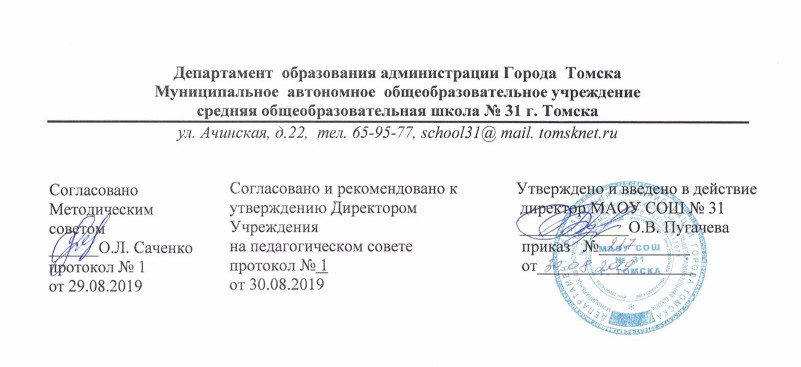 АДАПТИРОВАННАЯ РАБОЧАЯ ПРОГРАММАПо геометриидля обучающихся 5-9 классоввариант 7.1.	Учитель:Тохметова А. Б.Томск – 20191.ПОЯСНИТЕЛЬНАЯ ЗАПИСКАПеречень нормативных документов, используемых при составлении рабочей программы:1.АООП ООО для обучающихся с задержкой психического развития (вариант 7.1)МАОУ СОШ №31 г. Томска2. Федеральный закон от 29 декабря 2012 г. № 273-ФЗ «Об образовании в Российской Федерации»; 3. Федеральный государственный образовательный стандарт основного общего образования (утвержден приказом Министерства образования и науки Российской Федерации от «17» декабря 2010 г. № 1897 в ред. Приказов Минобрнауки России от 29.12.2014 № 1644, от 31 декабря 2015 г. № 1577); 4. Приказа Министерства образования и науки Российской Федерации от 31 марта 2014 года № 253 «Об утверждении федерального перечня учебников, рекомендуемых к использованию при реализации имеющих государственную аккредитацию образовательных программ начального общего, основного общего, среднего общего образования» с внесенными изменениями (приказом Минобрнауки России от 8 июня 2015 года № 576; приказом Минобрнауки России от 28 декабря 2015 года № 1529; приказом Минобрнауки России от 26 января 2016 года № 38, приказом Минобрнауки России от 29 декабря 2016 года № 1677, приказом Минобрнауки от 08 июня 2017 года № 535, приказом Минобрнауки от 20 июня 2017 года № 581, приказом Минобрануки от 05 июля 2017 года № 629); 5. Фундаментальное ядро содержания общего образования; 6. Концепция развития математического образования в Российской Федерации (Утверждена распоряжением Правительства Российской Федерации от 24 декабря 2013 г. N 2506-р); 7. Постановления Главного Государственного санитарного врача Российской Федерации «Об утверждении СанПин 2.4.2.2821-10 «Санитарно-эпидемиологические требования к условиям и организации обучения в общеобразовательных учреждениях» от 29.12.2010 № 189 (зарегистрировано в Минюсте Российской Федерации 03.03.2011 № 19993); 8. Постановления Главного государственного санитарного врача РФ от 24 ноября 2015 г. № 81 «О внесении изменений № 3 в СанПиН 2.4.2.2821-10 «Санитарно-эпидемиологические требования к условиям и организации обучения, содержания в общеобразовательных организациях»; 9. Основной образовательной программы основного общего образования МАОУ СОШ №31 г. Томска; 10. Учебного плана МАОУ СОШ №31 г. Томска; 11. Требования к оснащению образовательного процесса в соответствии с содержательным наполнением учебных предметов федерального компонента государственного образовательного стандарта (Приказ Минобрнауки России от 04.10.2010 г. N 986 г. Москва); 12. Примерной программы основного общего образования по учебным предметам. Геометрия 7 – 9 классы; 13. Геометрия. Сборник рабочих программ. 7 – 9 классы: пособие для учителей общеобразовательных организаций / [автор-составитель Т.А. Бурмистрова.] – М.: Просвещение, 201414. Рабочая программа к учебнику Л.С. Атанасяна, В.Ф. Бутузова.и др. 7-9 классы: учебное пособие для общеобразовательных организаций/В.Ф.Бутузов. М.: Просвещение, 2016.15. Рабочая программа по геометрии к УМК Л.С. Атанасяна, В.Ф. Бутузова. 7-9 классы /Составитель Г.И.Маслакова. М.: Вако, 2014.16.Рабочие программы по учебникам Л.С. Атанасяна, В.Ф. Бутузова.и др. 7-9 классы. - Волгоград: Учитель, 2016Категория обучающихся, на которых ориентирована программа (дети с задержкой психического развития) - это дети, имеющие недостатки в психологическом развитии, подтвержденные ПМПК и препятствующие получению образования без создания специальных условий.Все обучающиеся с ЗПР испытывают в той или иной степени выраженные затруднения в усвоении учебных программ, обусловленные недостаточными познавательными способностями, специфическими расстройствами психологического развития (школьных навыков, речи и др.), нарушениями в организации деятельности и/или поведения. Общими для всех обучающихся с ЗПР являются в разной степени выраженные недостатки в формировании высших психических функций, замедленный темп либо неравномерное становление познавательной деятельности, трудности произвольной саморегуляции. Достаточно часто у обучающихся отмечаются нарушения речевой и мелкой ручной моторики, зрительного восприятия и пространственной ориентировки, умственной работоспособности и эмоциональной сферы.Вариант образовательной программы для обучающегося с ЗПР определяет психолого-медико-педагогическая комиссия г. Томска на основании его комплексного психолого-медико-педагогического обследования.Рабочая программа для обучающихся с ЗПР (вариант 7.1) адресована обучающимся, достигшим уровня психофизического развития близкого возрастной норме. Но у таких обучающихся часто отмечаются трудности произвольной саморегуляции, проявляющейся в условиях деятельности и организованного поведения, признаки общей социально-эмоциональной незрелости. При этом наблюдается устойчивость форм адаптивного поведения. У данной категории обучающихся может быть специфическое расстройство школьных навыков (дислексия, дисграфия, дискалькулия), а также выраженные нарушения внимания и работоспособности, нарушения со стороны двигательной сферы.Обязательной является организация специальных условий обучения и воспитания обучающихся с ЗПР.К специальным педагогическим условиям реализации данной программы относятся:· учет особенностей психофизического состояния обучающегося;· обучение в процессе деятельности всех видов - игровой, трудовой, предметно-практической, учебной, путем изменения способов подачи информации, особой методики предъявления учебных заданий;· увеличение времени на выполнение заданий;· возможность организации короткого перерыва (10-15 мин) при нарастании в поведении ребенка проявлений утомления, истощения;· исключение негативных реакций со стороны педагога, недопустимость ситуаций, приводящих к эмоциональному травмированию ребенка.Данная программа предполагает дифференцированную помощь для обучающихся с ОВЗ:· стимулирующую (одобрение, эмоциональная поддержка), организующую (привлечение внимания, концентрирование на выполнении работы, напоминание о необходимости самопроверки), направляющую (повторное разъяснение инструкции к заданию);· переконструирование содержания учебного материала с ориентацией на зону ближайшего развития ученика;· опора на жизненный опыт ребёнка;· использование наглядных, дидактических материалов;· выполнение задания по образцу;· итог выступления учащихся обсуждают по алгоритму-сличения, сильный ученик самостоятельно отвечает на итоговые вопросы, слабым даётся опорная схема-алгоритм;· реконструкция урока с ориентиром на включение разнообразных индивидуальных форм преподнесения заданий;· использование при преобразовании извлеченной информации из учебника и дополнительных источников знаний: опорной карты- сличения, опорной схемы алгоритма.Изучение программного материала должно обеспечить не только усвоение определенных предметных знаний, умений и навыков, но и формирование у учащихся приемов умственной деятельности, необходимых для коррекции недостатков развития детей, испытывающих трудности в процессе обучения.Для усиления коррекционно-развивающей направленности курса в программу широко включены самостоятельные наблюдения и предметно-практическая деятельность учащихся, наглядно-иллюстративный материал, а также разнообразные задания графического характера для коррекции мелкой моторики пальцев рук.К реализации рабочей программы для обучающихся с ЗПР могут быть привлечены учителя-логопеды, педагоги-психологи.Наиболее приемлемыми методами в практической работе учителя с учащимися, имеющими ЗПР, являются объяснительно-иллюстративный, личностно-ориентированный, репродуктивный, частично поисковый, коммуникативный, информационно- коммуникационный, игровых технологий; методы контроля, самоконтроля и взаимоконтроля.Цели обучения геометрии:овладение системой геометрических знаний и умений, необходимых для  применения в практической деятельности, изучения смежных дисциплин, продолжения образования;интеллектуальное развитие, формирование качеств личности, необходимых человеку для полноценной жизни в современном обществе: ясность и точность мысли, критичность мышления и интуиции, логическое мышление, элементы алгоритмической культуры, пространственных представлений, способность к преодолению трудностей;формирование представлений об идеях и методах математики как универсального языка науки и техники; средства моделирования явлений и процессов;воспитание культуры личности, отношения к математике как к части общечеловеческой культуры, понимания значимости математики для научно-технического прогресса;Предполагается реализовать компетентностный, личностно-ориентированный, деятельностный подходы, которые определяют задачи обучения:приобретение знаний и умений для использования в практической деятельности и повседневной жизни;овладение способами познавательной, информационно-коммуникативной и рефлексивной деятельностиосвоение познавательной, информационной, коммуникативной, рефлексивной компетенциями;освоение общекультурной, практической математической, социально-личностной компетенциями, что предполагает:общекультурную компетентность (формирование представлений об идеях и методах математики, о математике как универсальном языке науки, средстве моделирования явлений и процессов; формирование понимания, что геометрические формы являются идеализированными образами реальных объектов);практическую математическую компетентность (овладение языком геометрии в устной и письменной форме, геометрическими знаниями и умениями, необходимыми для изучения школьных естественно-научных дисциплин; овладения практическими навыками использования геометрических инструментов для изображения фигур, нахождения их размеров);социально-личностную компетентность (развитие логического мышления, алгоритмической культуры, пространственного воображения, интуиции, которые необходимы для продолжения образования и для самостоятельной деятельности; формирование умения проводить аргументацию своего выбора или хода решения задачи; воспитание средствами математики культуры личности через знакомство с историей геометрии, эволюцией геометрических идей).Требуя от учащихся умственных и волевых усилий, концентрации внимания, активности развитого воображения, геометрия развивает нравственные черты личности (настойчивость, целеустремлённость, творческую активность, самостоятельность, ответственность, трудолюбие, дисциплину и критичность мышления) и умение аргументировано отстаивать свои взгляды и убеждения, а также способность принимать самостоятельные решения.Геометрия существенно расширяет кругозор учащихся, знакомя их с индукцией и дедукцией, обобщением и конкретизацией, анализом и синтезом, классификацией и систематизацией, абстрагированием, аналогией. Активное использование задач на всех этапах учебного процесса развивает творческие способности школьников.При обучении геометрии формируются умения и навыки умственного труда — планирование своей работы, поиск рациональных путей её выполнения, критическая оценка результатов. В процессе обучения геометрии школьники должны научиться излагать свои мысли ясно и исчерпывающе, лаконично и ёмко, приобрести навыки чёткого, аккуратного и грамотного выполнения математических записей.Важнейшей задачей школьного курса геометрии является развитие логического мышления учащихся. Сами объекты геометрических умозаключений и принятые в геометрии правила их конструирования способствуют формированию умений обосновывать и доказывать суждения, приводить чёткие определения, развивают логическую интуицию, кратко и наглядно вскрывают механизм логических построений и учат их применению. Тем самым геометрия занимает ведущее место в формировании научно-теоретического мышления школьников.Коррекционные задачи:• сохранение и укрепление здоровья обучающихся с ОВЗ на основе совершенствования образовательного процесса;• создание благоприятного психолого-педагогического климата для реализации индивидуальных способностей обучающихся с ОВЗ;• формирование целостного представления о мире, основанного на приобретенных знаниях, умениях, навыках и способах деятельности;• преодоление затруднений учащихся в учебной деятельности;• овладение навыками адаптации учащихся к социуму;• развитие потенциала учащихся с ограниченными возможностями;• создание системы комплексной помощи детям с ограниченными возможностями здоровья в освоении основной образовательной программы;• индивидуализацию обучения, учитывая состояние их здоровья, индивидуально – типологические особенности.• приобретение опыта разнообразной деятельности (индивидуальной и коллективной), опыта познания и самопознания;• подготовка к осуществлению осознанного выбора индивидуальной образовательной или профессиональной траектории.• коррекция нарушений устной и письменной речи;• обеспечение ребенку успеха в различных видах деятельности с целью предупреждения негативного отношения к учёбе, ситуации школьного обучения в целом, повышения мотивации к школьному обучению.В целях развития правильных геометрических представлений и логического мышления учащихся обучение геометрии в IX классе следует строить на решении задач при постоянном обращении к наглядности — рисункам и чертежам.Ввиду труднодоступности темы «Векторы на плоскости» целесообразно ограничить знакомство с нею понятием вектор, сложением и вычитанием векторов. Остальные разделы темы рекомендуется вынести для более подробного изучения на факультативные занятия, а контрольную работу № 1 заменить самостоятельной работой. Освободившееся время используется по усмотрению учителя.Теорема о длине окружности, площади круга и формула Герона даются без доказательств.Программа составлена на основе Фундаментального ядра содержания общего образования и требований к результатам основного общего образования, представленных в федеральном государственном образовательном стандарте основного общего образования второго поколения. В ней также учитываются основные идеи и положения программы развития и формирования универсальных учебных действий для основного общего образования.Изучение математики в основной школе должно обеспечить:осознание значения математики в повседневной жизни человека;формирование представлений о социальных, культурных и исторических факторах становления математической науки; формирование представлений о математике как части общечеловеческой культуры, универсальном языке науки, позволяющем описывать и изучать реальные процессы и явления. В результате изучения математики обучающиеся развивают логическое и математическое мышление, получают представление о математических моделях; овладевают математическими рассуждениями; учатся применять математические знания при решении различных задач и оценивать полученные результаты; овладевают умениями решения учебных задач; развивают математическую интуицию. В результате изучения математики обучающиеся развивают логическое и математическое мышление, получают представление о математических моделях; овладевают математическими рассуждениями; учатся применять математические знания при решении различных задач и оценивать полученные результаты; овладевают умениями решения учебных задач; развивают математическую интуицию. Раскрывая внутреннюю гармонию математики, формируя понимание красоты и изящества математических рассуждений, способствуя восприятию геометрических форм, усвоению понятия симметрии, геометрия вносит значительный вклад в эстетическое воспитание учащихся. Её изучение развивает воображение школьников, существенно обогащает и развивает их пространственные представления.Образование в современных условиях призвано обеспечить функциональную грамотность и социальную адаптацию обучающихся на основе приобретения ими компетентностного опыта в сфере учения, познания, профессионально-трудового выбора, личностного развития, ценностных. Это предопределяет направленность целей обучения на формирование компетентной личности, способной к жизнедеятельности и самоопределению в информационном обществе, ясно представляющей свои потенциальные возможности, ресурсы и способы реализации выбранного жизненного пути.Компетентностный подход определяет следующие особенности предъявления содержания образования: оно представлено в виде трех тематических блоков, обеспечивающих формирование компетенций. В первом блоке представлены дидактические единицы, обеспечивающие совершенствование геометрических  навыков. Во втором - дидактические единицы, которые содержат сведения из истории геометрии. Это содержание обучения является базой для развития коммуникативной компетенции учащихся. В третьем блоке представлены дидактические единицы, отражающие информационную компетенцию и обеспечивающие развитие учебно-познавательной и рефлексивной компетенций.Принципы отбора содержания связаны с преемственностью целей образования на различных ступенях и уровнях обучения, логикой внутрипредметных связей, а также с возрастными особенностями развития учащихся.Личностно-ориентированныйподходобразовательного процесса выявляет приоритет воспитательных и развивающих целей обучения. Способность учащихся понимать причины и логику развития математических процессов открывает возможность для осмысленного восприятия всего разнообразия мировоззренческих, социокультурных систем, существующих в современном мире. Система учебных занятий призвана способствовать развитию личностной самоидентификации, гуманитарной культуры школьников, их приобщению к естественно-математической культуре, мотивации к социальному познанию и творчеству, воспитанию личностно и общественно востребованных качеств, в том числе гражданственности, толерантности.Деятельностный подход отражает стратегию современной образовательной политики: необходимость воспитания человека и гражданина, интегрированного в современное ему общество,  нацеленного  на совершенствование  этого  общества.  Система уроков  сориентирована не столько на передачу «готовых знаний», сколько на формирование активной личности, мотивированной к самообразованию, обладающей достаточными навыками и психологическими установками к самостоятельному поиску, отбору, анализу и использованию информации. Это поможет выпускнику адаптироваться в мире, где объем информации растет в геометрической прогрессии, где социальная и профессиональная успешность напрямую зависят от позитивного отношения к новациям, самостоятельности мышления и инициативности, от готовности проявлять творческий подход к делу, искать нестандартные способы решения проблем, от конструктивного взаимодействия с людьми.Дидактическая модель обучения и педагогические средства отражают модернизацию основ учебного процесса, их переориентацию на достижение конкретных результатов в виде сформированных умений и навыков учащихся, обобщенных способов деятельности. Формирование целостных представлений о геометрии будет осуществляться в ходе творческой деятельности учащихся на основе личностного осмысления геометрических фактов и явлений. особое внимание уделяется познавательной активности учащихся, их мотивированности к самостоятельной учебной работе. Это предполагает все более широкое использование нетрадиционных форм уроков, в том числе методики деловых и ролевых игр, проблемных дискуссий, межпредметных интегрированных уроков ит.д.Планируется использование следующих технологий в преподавании предмета:технологии полного усвоения;технологии обучения на основе решения задач;технологии обучения на основе схематических и новых знаковых моделей.Для естественно-математического образования приоритетным можно считать развитие умений самостоятельно и мотивированно организовывать свою познавательную, использовать элементы причинно-следственного и структурно- функционального анализа, определять существенные характеристики изучаемого объекта, самостоятельно выбирать критерии для сравнения, сопоставления, оценки и классификации объектов - в программе это является основой для целеполагания.Изучение геометрии в 7-9 классах направлено на достижение следующих целей:На уровне основного общего образования задачи учебных занятий определены как закрепление умений разделять процессы на этапы, звенья, выделять характерные причинно-следственные связи, определять структуру объекта познания, значимые функциональные связи и отношения между частями целого, сравнивать, сопоставлять, классифицировать, ранжировать объекты по одному или нескольким предложенным основаниям, критериям. Принципиальное значение в рамках курса приобретает умение различать факты, мнения, доказательства, гипотезы, аксиомыПри выполнении творческих работ формируется умение определять адекватные способы решения учебной задачи на основе заданных алгоритмов, комбинировать известные алгоритмы деятельности в ситуациях, не предполагающих стандартного применения одного из них, мотивированно отказываться от образца деятельности, искать оригинальные решения.Учащиеся должны приобрести умения по формированию собственного алгоритма решения познавательных, формулировать проблему и цели своей работы, определять адекватные способы и методы решения задачи, прогнозировать ожидаемый результат и сопоставлять его с собственными геометрическими знаниями. Учащиеся должны научиться представлять результаты индивидуальной и групповой познавательной деятельности в формах конспекта, реферата, рецензии.На уроках учащиеся могут более уверенно овладеть монологической и диалогической речью, умением вступать в речевое общение, участвовать в диалоге (понимать точку зрения собеседника, признавать право на иное мнение), приводить примеры, подбирать аргументы, перефразировать мысль (объяснять «иными словами»), формулировать выводы. Для решения познавательных и коммуникативных задач учащимся предлагается использовать различные источники информации, включая энциклопедии, словари, интернет-ресурсы и другие базы данных, в соответствии с коммуникативной задачей, сферой и ситуацией общения осознанно выбирать выразительные средства языка и знаковые системы (текст, таблица, схема, аудиовизуальный ряд и др.).Акцентированное внимание к продуктивным формам учебной деятельности предполагает актуализацию информационной компетентности учащихся: формирование простейших навыков работы с источниками, материалами.Большую значимость образования сохраняет информационно-коммуникативная деятельность учащихся, в рамках которой развиваются умения и навыки поиска нужной информации по заданной теме в источниках различного типа, извлечения необходимой информации из источников, созданных в различных знаковых системах (текст, таблица, график, диаграмма, аудиовизуальный ряд и др.), перевода информации из одной знаковой системы в другую (из текста в таблицу, из аудиовизуального ряда в текст и др.), выбора знаковых систем адекватно познавательной и коммуникативной ситуации, отделения основной информации от второстепенной, критического оценивания достоверности полученной информации, передачи содержания информации адекватно поставленной цели (сжато, полно, выборочно). Учащиеся должны уметь развернуто обосновывать суждения, давать определения, приводить доказательства (в том числе от противного), объяснять изученные положения на самостоятельно подобранных конкретных примерах, владеть основными видами публичных выступлений (высказывания, монолог, дискуссия, полемика), следовать этическим нормам и правилам ведения диалога, диспута. Предполагается уверенное использование учащимися мультимедийных ресурсов и компьютерных технологий для обработки, передачи, систематизации информации, создания баз данных, презентации результатов познавательной и практической деятельности.Стандарт ориентирован на воспитание школьника-гражданина и патриота России, развитие духовно-нравственного мира школьника, его национального самосознания. Эти положения нашли отражение в содержании уроков. В процессе обучения должно быть сформировано умение формулировать свои мировоззренческие взгляды и на этой основе - воспитания гражданственности и патриотизма.2. ОБЩАЯ ХАРАКТЕРИСТИКА УЧЕБНОГО ПРЕДМЕТАВ курсе условно можно выделить следующие содержательные линии: «Наглядная геометрия», «Геометрические фигуры», «Измерение геометрических величин», «Координаты», «Векторы», «Логика и множества», «Геометрия в историческом развитии».Материал, относящийся к линии «Наглядная геометрия» (элементы наглядной стереометрии), способствует развитию пространственных представлений учащихся в рамках изучения планиметрии.Содержание разделов «Геометрические фигуры» и «Измерение геометрических величин» нацелено на получение конкретных знаний о геометрической фигуре как важнейшей математической модели для описания окружающего мира. Систематическое изучение свойств геометрических фигур позволит развить логическое мышление и показать применение этих свойств при решении задач вычислительного и конструктивного характера, а также при решении практических задач.Материал, относящийся к содержательным линиям «Координаты» и «Векторы», в значительной степени несёт в себе межпредметные знания, которые находят применение как в различных математических дисциплинах, так и в смежных предметах.Особенностью линии «Логика и множества» является то, что представленный здесь материал преимущественно изучается при рассмотрении различных вопросов курса. Соответствующий материал нацелен на математическое развитие учащихся, формирование у них умения точно, сжато и ясно излагать мысли в устной и письменной речи.Линия «Геометрия в историческом развитии» предназначена для формирования представлений о геометрии как части человеческой культуры, для общего развития школьников, для создания культурно-исторической среды обучения.Многим людям в своей жизни приходится выполнять достаточно сложные расчеты, пользоваться общеупотребительной вычислительной техникой, находить в справочниках и применять нужные формулы, использовать практические приемы геометрических измерений и построений, читать информацию, представленную в виде таблиц, диаграмм, графиков, понимать вероятностный характер случайных событий, составлять несложные алгоритмы и др. Без конкретных математических знаний затруднено понимание принципов устройства и использования современной техники, восприятие научных знаний,  восприятие и интерпретация разнообразной социальной, экономической, политической информации. Таким образом, практическая полезность математики обусловлена тем, что ее предметом являются фундаментальные структуры реального мира: пространственные формы и количественные отношения - от простейших, усваиваемых в непосредственном опыте людей, до достаточно сложных, необходимых для развития научных и технологических идей.Без базовой математической подготовки невозможно достичь высокого уровня образования, так как все больше специальностей связано с непосредственным применением математики (экономика, бизнес, финансы, физика, химия, техника, информатика, биология, психология и многие другие). Следовательно, расширяется круг школьников, для которых математика становится профессионально значимым предметом. В современном обществе важным является формирование математического стиля мышления, проявляющегося в определенных умственных навыках. В процессе математической деятельности в арсенал приемов и методов человеческого мышления естественным образом включаются индукция и дедукция, обобщение и конкретизация, анализ и синтез, классификация и систематизация, абстрагирование и аналогия. С помощью объектов математических умозаключений и правил их конструирования вскрывается механизм логических построений, вырабатываются умения формулировать, обосновывать и доказывать суждения, тем самым развивается логическое мышление. Математике принадлежит ведущая роль в формировании алгоритмического мышления, воспитании умения действовать по заданным алгоритмам и конструировать новые. В ходе решения задач основной учебной деятельности на уроках математики  развиваются творческая и прикладная стороны мышления. Использование в математике наряду с естественным нескольких математических языков дает возможность развивать у учащихся точную, экономную и информативную устную и письменную речь, умение отбирать наиболее подходящие языковые (в частности, символические и графические) средства. Математическое образование вносит свой вклад в формирование общей культуры человека. Её необходимым компонентом является общее знакомство с методами познания действительности, что включает понимание диалектической взаимосвязи математики и действительности, представление о предмете и методе математики, его отличиях от методов естественных и гуманитарных наук, об особенностях применения математики для решения научных и прикладных задач. Изучение математики способствует эстетическому воспитанию человека, пониманию красоты и изящества математических рассуждений, восприятию геометрических форм, усвоению идеи симметрии. Изучение математики развивает воображение, пространственные представления. История развития математического знания дает возможность пополнить запас историко-научных знаний школьников, сформировать у них представления о математике как части общечеловеческой культуры. Знакомство с основными историческими вехами возникновения и развития математической науки, судьбами великих открытий, именами людей, творивших науку, должно войти в интеллектуальный багаж каждого культурного человека.3.МЕСТО ПРЕДМЕТА В УЧЕБНОМ ПЛАНЕФедеральный базисный учебный план для образовательных учреждений Российской Федерации отводит 204 часа для обязательного изучения геометрии на ступени основного общего образования. В том числе в VII, VIII и IX классах по 68 учебных часов из расчета 2 учебных часа в неделю.4.  ОПИСАНИЕ ЦЕННОСТНЫХ ОРИЕНТИРОВ СОДЕРЖАНИЯ ГЕОМЕТРИИ Программа составлена на основе Фундаментального ядра содержания общего образования и требований к результатам основного общего образования, представленных в федеральном государственном образовательном стандарте основного общего образования второго поколения. В ней также учитываются основные идеи и положения программы развития и формирования универсальных учебных действий для основного общего образования.Овладение учащимися системой геометрических знаний и умений необходимо в повседневной жизни для изучения смежных дисциплин и продолжения образования.Практическая значимость школьного курса геометрии обусловлена тем, что её объектом являются пространственные формы и количественные отношения действительного мира. Геометрическая подготовка необходима для понимания принципов устройства и использования современной техники, восприятия научных и технических понятий и идей. Математика является языком науки и техники. С её помощью моделируются и изучаются явления и процессы, происходящие в природе.Геометрия является одним из опорных предметов основной школы: она обеспечивает изучение других дисциплин. В первую очередь это относится к предметам естественнонаучного цикла, в частности к физике. Развитие логического мышления учащихся при обучении геометрии способствует также усвоению предметов гуманитарного цикла. Практические умения и навыки геометрического характера необходимы для трудовой деятельности и профессиональной подготовки школьников.Развитие у учащихся правильных представлений о сущности и происхождении геометрических абстракций, соотношении реального и идеального, характере отражения математической наукой явлений и процессов реального мира, месте геометрии в системе наук и роли математического моделирования в научном познании и в практике способствует формированию научного мировоззрения учащихся, а также формированию качеств мышления, необходимых для адаптации в современном информационном обществе.5. ЛИЧНОСТНЫЕ, МЕТАПРЕДМЕТНЫЕ И ПРЕДМЕТНЫЕ РЕЗУЛЬТАТЫПрограмма обеспечивает достижение следующих результатов освоения образовательной программы основного общего образования:личностные:формирование ответственного отношения к учению,  готовности и способности обучающихся к саморазвитию и самообразованию на основе мотивации к обучению и познанию, выбору дальнейшего образования на базе ориентировки в мире профессий и профессиональных предпочтений, осознанному построению индивидуальной образовательной траектории с учётом устойчивых познавательных интересов;формирование  целостного мировоззрения,  соответствующего современному уровню развития науки и общественной практики;формирование коммуникативной компетентности в общении и сотрудничестве со сверстниками, старшими и младшими в образовательной, общественно полезной, учебно-исследовательской, творческой и других видах деятельности;умение ясно, точно, грамотно излагать свои мысли в устной и письменной речи, понимать смысл поставленной задачи, выстраивать аргументацию, приводить примеры и контрпримеры;критичность  мышления,  умение  распознавать логически некорректные высказывания, отличать гипотезу от факта;креативность мышления, инициатива, находчивость, активность при решении геометрических задач;умение контролировать процесс и результат учебной математической деятельности;способность к эмоциональному восприятию математических объектов, задач, решений, рассуждений;метапредметные:1) умение самостоятельно планировать альтернативные пути достижения целей, осознанно выбирать наиболее эффективные способы решения учебных и познавательных задач;умение осуществлять контроль по результату и по способу действия на уровне произвольного внимания и вносить необходимые коррективы;умение адекватно оценивать правильность или ошибочность выполнения учебной задачи, её объективную трудность и собственные возможности её решения;осознанное владение логическими действиями определения понятий, обобщения, установления аналогий, классификации на основе самостоятельного выбора оснований и критериев, установления родовидовых связей;умение устанавливать причинно-следственные связи, строить логическое рассуждение, умозаключение (индуктивное,дедуктивное и по аналогии) и выводы;умение создавать, применять и преобразовывать знаково-символические средства,  модели  и  схемы для решения учебных и познавательных задач;умение  организовывать учебное  сотрудничество и совместную деятельность с учителем и сверстниками: определять цели, распределять функции и роли участников, общие способы работы; умение работать в группе: находить общее решение и разрешать конфликты на основе согласования позиций и учёта интересов; слушать партнёра; формулировать, аргументировать и отстаивать своёмнение;формирование и развитие учебной и общепользовательской компетентности в области использования информационно-коммуникационных технологий (ИКТ-компетентности);первоначальные представления об идеях и о методах математики как об универсальном языке науки и техники, о средстве моделирования явлений и процессов; умение видеть математическую задачу в контексте проблемной ситуации в других дисциплинах, в окружающей жизни;умение находить в различных источниках информацию, необходимую для решения математических проблем, и представлять её в понятной форме; принимать решениев условиях неполной и избыточной, точной и вероятностной информации;умение понимать и использовать математические средства наглядности (рисунки, чертежи, схемы и др.) для иллюстрации, интерпретации, аргументации;умение выдвигать гипотезы при решении учебных задач и понимать необходимость их проверки;умение применять индуктивные и дедуктивные способы рассуждений, видеть различные стратегии решения задач; понимание сущности алгоритмических предписаний и умение действовать в соответствии с предложенным алгоритмом;умение самостоятельно ставить цели, выбирать и создавать алгоритмы для решения  учебных математических проблем;умение  планировать  и осуществлять деятельность, направленную на решение задач исследовательского  характера;предметные:овладение базовым понятийным аппаратом по основным разделам содержания; представление об основных изучаемых понятиях (число, геометрическая фигура) как важнейших математических моделях, позволяющих описывать и изучать реальные процессы и явления;умение работать с геометрическим текстом (анализировать, извлекать необходимую информацию), точно и грамотно выражать свои мысли в устной и письменной речис применением математической терминологии и символики, использовать различные языки математики, проводить классификации, логические обоснования, доказательстваматематических утверждений;овладение навыками устных, письменных, инструментальных вычислений;овладение геометрическим языком, умение использовать его для описания предметов окружающего мира, развитие пространственных представлений и изобразительныхумений, приобретение навыков геометрических построений;усвоение систематических знаний о плоских фигурах и их свойствах, а также на наглядном уровне — о простейших пространственных телах, умение применять систематические знания о них для решения геометрических и практических задач;умение измерять длины отрезков, величины углов, использовать формулы для нахождения периметров,  площадей и объёмов геометрических фигур;умение применять изученные понятия, результаты, методы для решения задач практического характера и задач из смежных дисциплин с использованием при необходимости справочных материалов, калькулятора, компьютера.В результате изучения курса геометрии в 7-9 классах.Наглядная геометрияВыпускник научится:распознавать на чертежах, рисунках, моделях и в окружающем мире плоские и пространственные геометрические фигуры;распознавать развёртки куба, прямоугольного параллелепипеда, правильной пирамиды, цилиндра и конуса;определять по линейным размерам развёртки фигуры линейные размеры самой фигуры и наоборот;вычислять объём прямоугольного параллелепипеда.Выпускник получит возможность:вычислять объёмы пространственных геометрических фигур, составленных из прямоугольных параллелепипедов;углубить и развить представления о пространственных геометрических фигурах;применять понятие развёртки для выполнения практических расчётов.Геометрические фигурыВыпускник научится:пользоваться языком геометрии для описания предметов окружающего мира и их взаимного расположения;распознавать и изображать на чертежах и рисунках геометрические фигуры и их конфигурации;находить значения длин линейных элементов фигур и их отношения, градусную меру углов от 0 до 180°, применяя определения, свойства и признаки фигур и их элементов,отношения фигур (равенство, подобие, симметрии, поворот, параллельный перенос);оперировать на базовом уровне понятиями геометрических фигур;оперировать с начальными понятиями тригонометрии и выполнять элементарные операции над функциями углов;решать задачи на доказательство, опираясь на изученные свойства фигур и отношений между ними и применяя изученные методы доказательств;решать несложные задачи на построение, применяя основные алгоритмы построения с помощью циркуля и линейки;решать планиметрические задачи на нахождение геометрических величин по образцам или алгоритмам, решать простейшие планиметрические задачи в пространстве.извлекать информацию о геометрических фигурах, представленную на чертежах в явном виде;применять для решения задач геометрические факты, если условия их применения заданы в явной форме;Выпускник получит возможность:овладеть методами решения задач на вычисления и доказательства: методом от противного, методом подобия, методом перебора вариантов и методом геометрических мест точек;приобрести опыт применения алгебраического и тригонометрического аппарата и идей движения при решении геометрических задач;овладеть традиционной схемой решения задач на построение с помощью циркуля и линейки: анализ, построение, доказательство и исследование;научиться решать задачи на построение методом геометрического места точек и методом подобия;приобрести опыт исследования свойств планиметрических фигур с помощью компьютерных программ;приобрести опыт выполнения проектов по темам: «Геометрические преобразования на плоскости», «Построение отрезков по формуле»; научиться использовать свойства геометрических фигур для решения типовых задач, возникающих в ситуациях повседневной жизни, задач практического содержания.ОтношенияВыпускник научится:оперировать на базовом уровне понятиями: равенство фигур, равные фигуры, равенство треугольников, параллельность прямых, перпендикулярность прямых, углы между прямыми, перпендикуляр, наклонная, проекция.Выпускник получит возможность:использовать отношения для решения простейших задач, возникающих в реальной жизни.Геометрические построенияВыпускник научится:изображать типовые плоские фигуры и фигуры в пространстве от руки и с помощью инструментов.Выпускник получит возможность:выполнять простейшие построения на местности, необходимые в реальной жизни.Геометрические преобразованияВыпускник научится:строить фигуру, симметричную данной фигуре относительно оси и точки.Выпускник получит возможность:распознавать движение объектов в окружающем мире;симметричные фигуры в окружающем мире.Измерение геометрических величинВыпускник научится:использовать свойства измерения длин, площадей и углов при решении задач на нахождение длины отрезка, длины окружности, длины дуги окружности, градусной меры угла;вычислять длины линейных элементов фигур и их углы, используя формулы длины окружности и длины дуги окружности, формулы площадей фигур;вычислять площади треугольников, прямоугольников, параллелограммов, трапеций, кругов и секторов;вычислять длину окружности, длину дуги окружности;решать задачи на доказательство с использованием формул длины окружности и длины дуги окружности, формул площадей фигур; решать практические задачи, связанные с нахождением геометрических величин (используя при необходимости справочники и технические средства); выполнять измерение длин, расстояний, величин углов, с помощью инструментов для измерений длин и углов; применять формулы периметра, площади и объема, площади поверхности отдельных многогранников при вычислениях, когда все данные имеются в условии;применять теорему Пифагора, базовые тригонометрические соотношения для вычисления длин, расстояний, площадей в простейших случаях.Выпускник получит возможность:вычислять площади фигур, составленных из двух или более прямоугольников, параллелограммов, треугольников, круга и сектора;вычислять площади многоугольников, используя отношения равновеликости и равносоставленности;приобрести опыт применения алгебраического и тригонометрического аппарата и идей движения при решении задач на вычисление площадей многоугольников.вычислять расстояния на местности в стандартных ситуациях, площади в простейших случаях, применять формулы в простейших ситуациях в повседневной жизни.КоординатыВыпускник научится:вычислять длину отрезка по координатам его концов; вычислять координаты середины отрезка;использовать координатный метод для изучения свойств прямых и окружностей;определять приближенно координаты точки по ее изображению на координатной плоскостиВыпускник получит возможность:овладеть координатным методом решения задач на вычисление и доказательство;приобрести опыт использования компьютерных программ для анализа частных случаев взаимного расположения окружностей и прямых;приобрести опыт выполнения проектов на тему «Применение координатного метода при решении задач на вычисление и доказательство».ВекторыВыпускник научится:оперировать с векторами: находить сумму и разность двух векторов, заданных геометрически, находить вектор, равный произведению заданного вектора на число;находить для векторов, заданных координатами: длину вектора, координаты суммы и разности двух и более векторов, координаты произведения вектора на число, применяя при необходимости сочетательный, переместительный и распределительный законы;вычислять скалярное произведение векторов, находить угол между векторами, устанавливать перпендикулярность прямых.Выпускник получит возможность:овладеть векторным методом для решения задач на вычисление и доказательство;приобрести опыт выполнения проектов на тему «Применение векторного метода при решении задач на вычисление и доказательство».Требования к уровню подготовки учащихся 7 классаДолжны знать/понимать: определение точки, прямой.отрезка, луча, угла; единицы измерения отрезка, угла, определение вертикальных и смежных углов, их свойства; определение перпендикулярных прямых; определение треугольника, виды треугольников, признаки равенства треугольников, свойства равнобедренного треугольника, определение медианы, биссектрисы, высоты; определение параллельных прямых, их свойства и признаки; соотношение между сторонами и углами треугольника, теорему о сумме углов треугольника; определение прямоугольного треугольника, его свойства и признаки.Должны уметь: обозначать точки, отрезки и прямые на рисунке, сравнивать отрезки и углы, с помощью транспортира проводить биссектрису угла; изображать прямой, острый, тупой и развернутый углы; изображать треугольники и находить их периметр; строить биссектрису, высоту и медиану треугольника; доказывать признаки равенства треугольников; показывать на рисунке пары накрест лежащих, соответственных, односторонних углов, доказывать признаки параллельности двух прямых; доказывать теорему о сумме углов треугольника; знать , какой угол называется внешним углом треугольника; применять признаки прямоугольных треугольников к решению задач; строить треугольники по трем элементам.Должны владеть компетенциями: познавательной, коммуникативной, информационной и рефлексивной.Способы решать следующие жизненно-практические задачи: самостоятельно приобретать и применять знания в различных ситуациях, работать в группах, аргументировать и отстаивать свою точку зрения, уметь слушать других, извлекать учебную информацию на основе сопоставительного анализа объектов, пользоваться предметным указателем, энциклопедией и справочником для нахождения информации, самостоятельно действовать в ситуациях неопределенности при решении актуальных для них проблем.Требования к уровню подготовки учащихся 8 классаДолжны знать/понимать:Начальные понятия и теоремы геометрии.Многоугольники.окружность и круг. Наглядные представления о пространственных телах: кубе, параллелепипеде, призме, пирамиде, шаре, сфере, конусе, цилиндре. Примеры сечений. Примеры разверток.Треугольник.теорема Фалеса. Подобие треугольников; коэффициент подобия. Признаки подобия треугольников.Теорема Пифагора. Признаки равенства прямоугольных треугольников. Синус, косинус, тангенс и котангенс острого угла прямоугольного треугольника и углов от 00 до 1800; приведение к острому углу. Замечательные точки треугольника: точки пересечения серединных перпендикуляров, биссектрис, медиан.Четырехугольник. Параллелограмм, его свойства и признаки. Прямоугольник, квадрат, ромб, их свойства и признаки. Трапеция, равнобедренная трапеция.Многоугольники. Выпуклые многоугольники. Сумма углов выпуклого многоугольника. Вписанные и описанные многоугольники. Правильные многоугольники.Окружность и круг. Центр, радиус, диаметр. Дуга, хорда. Центральный, вписанный угол; величина вписанного угла. Взаимное расположение прямой и окружности, двух окружностей. Касательная и секущая к окружности, равенство касательных, проведенных из одной точки. Метрические соотношения в окружности: свойства секущих, касательных, хорд. Окружность, вписанная в треугольник, и окружность, описанная около треугольника. Вписанные и описанные четырехугольники. Вписанные и описанные окружности правильного многоугольника.Измерение геометрических величин. Длина ломаной, периметр прямоугольника. Понятие о площади плоских фигур. Равносоставленные и равновеликие фигуры.Площадь прямоугольника. Площадь параллелограмма, треугольника и трапеции.Связь между площадями подобных фигур.Геометрические преобразования. Симметрия фигур. Осевая и центральная симметрии.Должны уметь: пользоваться геометрическим языком для описания предметов окружающего мира; распознавать геометрические фигуры, различать их взаимное расположение; изображать геометрические фигуры, выполнять чертежи по условию задачи; осуществлять преобразования фигур. Вычислять значения геометрических величин (длин, углов, площадей),втом числе для углов от 00 до 1800; определять значения тригонометрических функций по заданным значениям углов; находить стороны, углы и площади треугольников, длины ломаных, дуг окружности, площадей основных геометрических фигур и фигур, составленных из них. Решать геометрические задачи, опираясь на изученные свойства фигур и отношений между ними, применяя дополнительные построения, алгебраический аппарат, соображения симметрии. Проводить доказательные рассуждения при решении задач, используя известные теоремы. Решать простейшие планиметрические задачи в пространстве.Должны владеть компетенциями: учебно-познавательной, ценностно-ориентированной, рефлексивной, коммуникативной, информационной, социально-трудовой.Использовать приобретенные знания и умения в практической деятельности и повседневной жизни: для описания реальных ситуаций на языке геометрии; расчетов, включающих простейшие тригонометрические формулы; решения геометрических задач с использованием тригонометрии. Решения практических задач, связанных с нахождением геометрических величин; построений геометрическими инструментами (линейка, угольник, циркуль, транспортир).Требования к уровню подготовки учащихся 9 классаДолжны знать/понимать:Следующие понятия : вектор, сумма и разность векторов; произведение вектора на число, скалярное произведение векторов; синус, косинус, тангенс, котангенс; теорема синусов и косинусов; решение треугольников; соотношение между сторонами и углами треугольника. Определение многоугольника; формулы длины окружности, площади круга; свойства вписанной и описанной окружности около правильного многоугольника; понятие движения на плоскости: симметрия, параллельный перенос, поворот. Должны уметь: пользоваться геометрическим языком для описания предметов окружающего мира; распознавать геометрические фигуры, различать их взаимное расположение; изображать геометрические фигуры; выполнять чертежи по условию задачи; осуществлять преобразования фигур. Распознавать на чертежах, моделях и в окружающей обстановке основные пространственные тела, изображать их; в простейших случаях строить сечения и развертки пространственных тел. Проводить операции над векторами, вычислять длину и координаты вектора, угол между векторами. Вычислять значения геометрических величин (длин, углов, площадей, объемов); в том числе: для углов  от 00 до 1800 определять значения тригонометрических функций по значению одной из них; находить стороны, углы и площади треугольников, длины ломаных, дуг окружности, площадей основных геометрических фигур и фигур, составленных из них. решать геометрические задачи, опираясь на изученные свойства фигур и отношений между ними, применяя дополнительные построения, алгебраический и тригонометрический аппарат, симметрию.  Проводить доказательные рассуждения при решении задач, используя известные теоремы; решать простейшие планиметрические задачи в пространстве.Должны владеть компетенциями:информационной;коммуникативной;математической, подразумевающей, что учащиеся умеют использовать математические знания, арифметический, алгебраический аппарат для описания и решения проблем реальной жизни, грамотно выполнять алгоритмические предписания и инструкции на математическом материале, пользоваться математическими формулами , применять приобретенные алгебраические преобразования и функционально-графические представления для описания и анализа закономерностей, существующих в окружающем мире и в смежных предметах;социально-личностной, подразумевающей, что учащиеся владеют стилем мышления, характерным для математики, его абстрактностью, доказательностью, строгостью, умеют приводить аргументированные рассуждения, делать логические обоснованные выводы, проводить обобщения и открывать закономерности на основе частных примеров, эксперимента, выдвигать гипотезы, ясно и точно выражать свои мысли в устной и письменной речи;общекультурной, подразумевающей, что учащиеся понимают значимость математики как неотъемлемой части общечеловеческой культуры, воздействующей на другие области культуры, понимают, что формальный математический аппарат создан и развивается с целью расширения возможностей его применения к решению задач, возникающих в теории и практике, умеют уместно использовать математическую символику;предметно-мировоззренческой, подразумевающей, что учащиеся понимают универсальный характер законов математической логики, применимых во всех областях человеческой деятельности, владеют приемами построения и исследования математических моделей при решении прикладных задач.Использовать приобретенные знания и умения в практической деятельности и повседневной жизни: для описания реальных ситуаций на языке геометрии; для расчетов, включающих простейшие тригонометрические формулы; при решении геометрических задач с использованием тригонометрии; для решения практических задач, связанных с нахождением геометрических величин (используя при необходимости справочники и технические средства); при построении геометрическими инструментами (линейка, угольник, циркуль, транспортир).Коррекция: VII классВ теме «Основные свойства простейших геометрических фигур» рассматриваются простейшие геометрические фигуры (прямая, отрезок, угол), производятся их сравнение и измерение. Все основные понятия вводятся на наглядной основе. Аксиомы даются в процессе практических упражнений, через решение задач и приводятся в описательной форме. Все теоретические положения даются исключительно в ознакомительном плане и опираются на наглядные представления учащихся, сложившиеся в результате их опыта и изучения математики в I-VI классах. Контрольная работа № 1 заменяется самостоятельной работой.В теме «Перпендикулярные прямые» даются только формулировки, так как доказательства трудны для учащихся с задержкой психического развития.Тема «Углы, отложенные в одну полуплоскость», исключается из-за ее труднодоступности, при дальнейшем изучении курса геометрии она не используется. Поэтому первый признак равенства треугольников доказывается способом наложения, а второй и третий признаки даются в ознакомительном плане, без доказательств, но с заучиванием формулировок.Теорема о свойствах равнобедренного треугольника доказывается на основании признаков равенства треугольников.Первый признак параллельности прямых доказывается, остальные признаки даются в процессе решения задач.Ввиду сложности изложения материала снимаются темы: «Существование и единственность перпендикуляра к прямой» и «Метод геометрических мест».Тема «Углы, вписанные в окружность», изучается в упрощенном виде, с использованием учебника Киселева.Освободившееся время рекомёндуется использовать для практических работ, решения задач, а также на повторение изученного материала.VIII классНекоторые темы рекомендуется давать в ознакомительном плане, сократив количество часов, отводимое на их изучение, исключив доказательства теорем, оставив для заучивания лишь формулировки. К ним относятся: «Теорема Фалеса», «Основные тригонометрические тождества», «Изменение тригонометрических функций при возрастании угла», «Уравнение прямой», «Расположение прямой относительно системы координат», «Пересечение прямой с окружностью», «Движение», «Свойства движения» (в теме «Преобразование фигур»).Исключить также доказательство теоремы о зависимости угла от градусной меры угла.Следует исключить вопрос о взаимном расположении окружностей.В теме «Подобие фигур» рекомендуется рассмотреть доказательство одного признака подобия, а остальные — дать в ознакомительном плане, предложив для заучивания только формулировки теорем.Освободившиеся часы использовать на решение задач, построения и повторение.При изучении геометрии в VIIIклассе следует основное внимание уделить практической направленности курса, исключив и упростив наиболее сложный для восприятия теоретический материал. На уроках геометрии необходимо максимально использовать наглядные средства обучения, больше проводить практических работ с учащимися, решать задачи.IX классВ целях развития правильных геометрических представлений и логического мышления учащихся обучение геометрии в IX классе следует строить на решении задач при постоянном обращении к наглядности — рисункам и чертежам.Ввиду труднодоступности темы «Векторы на плоскости» целесообразно ограничить знакомство с нею понятием вектор, сложением и вычитанием векторов. Остальные разделы темы рекомендуется вынести для более подробного изучения на факультативные занятия, а контрольную работу № 1 заменить самостоятельной работой. Освободившееся время используется по усмотрению учителя.Теорема о длине окружности, площади круга и формула Герона даются без доказательств.6. СОДЕРЖАНИЕ РАБОЧЕЙ ПРОГРАММЫ7 классНачальные геометрические сведения.(11 часов)Простейшие геометрические фигуры: прямая, точка, отрезок, луч, угол. Понятие равенства геометрических фигур. Сравнение отрезков и углов. Измерение отрезков, длина отрезка. Измерение углов, градусная мера угла. Смежные и вертикальные углы, их свойства. Перпендикулярные прямые.Контрольная работа №1. Основные свойства простейших геометрических фигур. Смежные и вертикальные углыТреугольники.(18 часов)Треугольник. Признаки равенства треугольников. Перпендикуляр к прямой. Медианы, биссектрисы и высоты треугольника. Равнобедренный треугольник и его свойства. Задачи на построение с помощью циркуля и линейки.Контрольная работа №2. ТреугольникиПараллельные прямые. (13 часов)Признаки параллельности прямых. Аксиома параллельных прямых. Свойства параллельных прямых.Контрольная работа №3. Параллельные прямыеСоотношения между сторонами и углами треугольника. (20 часов)Сумма углов треугольника. Соотношение между сторонами и углами треугольника. Неравенство треугольника. Прямоугольные треугольники, их свойства и признаки равенства. Расстояние от точки до прямой. Расстояние между параллельными прямыми. Построение треугольника по трем элементам.Контрольная работа №4. Сумма углов треугольника. Соотношения между сторонами и углами треугольникаКонтрольная работа №5. Прямоугольный треугольник. Построение треугольника по трем элементамПовторение курса геометрии 7 класса. (6 часов)8 классЧетырехугольники. (16 часов)Многоугольник, выпуклый многоугольник, четырехугольник. Параллелограмм, его свойства и признаки. Трапеция. Прямоугольник, ромб, квадрат, их свойства. Осевая и центральная симметрии.Контрольная работа №1. ЧетырехугольникиПлощадь. (14 часов)Понятие площади многоугольника. Площади прямоугольника, параллелограмма, треугольника, трапеции. Теорема Пифагора.Контрольная работа №2. ПлощадьПодобные треугольники. (20 часов)Подобные треугольники. Признаки подобия треугольников. Применение подобия к доказательству теорем и решению задач. Синус, косинус и тангенс острого угла прямоугольного треугольника.Контрольная работа № 3. Признаки подобия треугольниковКонтрольная работа №4. Применение теории о подобии треугольников при решении задачОкружность. (16 часов)Взаимное расположение прямой и окружности. Касательная к окружности, ее свойство и признак. Центральные и вписанные углы. Четыре замечательные точки треугольника. Вписанная и описанная окружности.Контрольная работа №5. ОкружностьПовторение курса геометрии 8 класса. (2 часа)9 классВекторы. (14 часов)Понятие вектора. Равенство векторов. Сложение и вычитание векторов. Умножение вектора на число. Разложение вектора по двум неколлинеарным векторам.Контрольная работа №1. ВекторыМетод координат. (10 часов)Координаты вектора. Простейшие задачи в координатах. Уравнения окружности и прямой. Применение векторов и координат при решении задач.Контрольная работа №2. Метод координатСоотношение между сторонами и углами треугольника. Скалярное произведение векторов. (14 часов)Синус, косинус и тангенс угла. Теоремы синусов и косинусов. Решение треугольников. Скалярное произведение векторов и его применение в геометрических задачах.Контрольная работа №3. Соотношения между сторонами и углами треугольника. Скалярное произведение векторов.Длина окружности и площадь круга. (12 часов)Правильные многоугольники. Окружности, описанная около правильного многоугольника и вписанная в него. Построение правильных многоугольников. Длина окружности. Площадь круга.Контрольная работа №4. Длина окружности и площадь кругаДвижения. (10 часов)Отображение плоскости на себя. Понятие движения. Осевая и центральная симметрии. Параллельный перенос. Поворот. Наложения и движения.Контрольная работа №5. ДвиженияОб аксиомах планиметрии. Повторение курса планиметрии (8 часов)Контрольная работа №6. Итоговая7. ТЕМАТИЧЕСКОЕ ПЛАНИРОВАНИЕГеометрия 7Геометрия 8Геометрия 98. ОПИСАНИЕ МАТЕРИАЛЬНО-ТЕХНИЧЕСКОГО ОБЕСПЕЧЕНИЯСписок рекомендуемой литературыЛитература для учителя:Геометрия. Сборник рабочих программ. 7 – 9 классы: пособие для учителей общеобразовательных организаций / [автор-составитель Т.А. Бурмистрова. – М.: Просвещение, 2014Учебник. Геометрия: 7 – 9 кл. / Л. С. Атанасян, В. Ф. Бутузов, С. Б. Кадомцев и др. – М.: Просвещение, 2014.Рабочая тетрадь по геометрии: 7 класс: к учебнику Л.С. Атанасяна и др. «Геометрия 7 – 9 классы» / Ю.А. Глазков, П.М. Камаев. – М.: Издательство «Экзамен», 2014Контрольные работы по геометрии: 7 класс: к учебнику Л.С. Атанасяна и др. «Геометрия 7 – 9 классы» / Н.Б. Мельникова. – М.: Издательство «Экзамен», 2014Тесты по геометрии: 7 класс: к учебнику Л.С. Атанасяна и др. «Геометрия 7 – 9 классы» / А.В. Фарков. – М.: Издательство «Экзамен», 2014Дидактические материалы по геометрии: 7 класс: к учебнику Л.С. Атанасяна и др. «Геометрия 7 – 9 классы» / Н.Б. Мельникова, Г.А. Захарова. – М.: Издательство «Экзамен», 2014Сборник задач по геометрии 7 класс / В.А. Гусев. – М.: Издательство «Экзамен», 2014Геометрия 7 – 9 классы: задачи на готовых чертежах для подготовки к ГИА и ЕГЭ / Э.Н. Балаян. – Ростов-на-Дону: Издательство «Феникс», 2013Геометрия. 7 класс. Самостоятельные работы. Тематические тесты. Тесты для промежуточной аттестации. Справочник. Рабочая тетрадь / Ф.Ф. Лысенко, С.Ю. Кулабухова. – Ростов-на-Дону: Издательство «Легион», 2013Геометрия. 7 класс. Контрольные измерительные материалы / Д.Г. Мухин, А.Р. Рязановский. – М.: Издательство «Экзамен», 2014Методический журнал для учителей математики «Математика», ИД «Первое сентября»Комплект демонстрационных таблиц «Геометрия. 7 класс» к учебнику Л.С. Атанасяна / Т.Г. Ходот, Т.А. Бурмистрова, А.Ю. Ходот. – М.: Просвещение, 2014Комплект таблиц «Математика. Геометрия. 7-11 класс». Наглядное пособие / М.: Спектр-МCD - Диск «Уроки геометрии Кирилла и Мефодия»CD - Диск «Геометрия 7 класс»  / Издательство «1С», серия: «Школа»Материалы сайтов:http://urokimatematiki.ruhttp://intergu.ru/http://karmanform.ucoz.ruhttp://polyakova.ucoz.ru/http://le-savchen.ucoz.ru/http://www.it-n.ru/http://www.openclass.ru/http://festival.1september.ru/Литература для учащихся:Атанасян Л.С., Бутузов В.Ф., Кадомцев С.Б., Позняк Э.Г., Юдина И.И. Геометрия. 7-9 классы: Учебник для общеобразовательных учреждений. М.: Просвещение, 2014Атанасян Л.С., Бутузов В.Ф., Глазков Ю.А.,  Юдина И.И. Геометрия: Рабочая тетрадь для 7 класса. М.: Просвещение, 2009Мищенко, Т. М. Геометрия: тематические тесты: 7 кл. / Т. М. Мищенко, А. Д. Блинков. – М.: Просвещение, 2012Атанасян Л.С., Бутузов В.Ф., Глазков Ю.А.,  Юдина И.И. Геометрия: Рабочая тетрадь для 8 класса. М.: Просвещение, 2009Мищенко, Т. М. Геометрия: тематические тесты: 8 кл. / Т. М. Мищенко, А. Д. Блинков. – М.: Просвещение, 2012Атанасян Л.С., Бутузов В.Ф., Глазков Ю.А.,  Юдина И.И. Геометрия: Рабочая тетрадь для 9 класса. М.: Просвещение, 2009Мищенко, Т. М. Геометрия: тематические тесты: 9 кл. / Т. М. Мищенко, А. Д. Блинков. – М.: Просвещение, 2012Направление развитияКомпетенцииЛичностноеразвитие логического и критического мышления, культуры речи;воспитание качеств личности, обеспечивающих, уважение к истине и критического отношения к собственным и чужим суждениям;формирование у учащихся интеллектуальной честности и объективности, способности к преодолению мыслительных стереотипов, вытекающих из обыденного опытаформирование качеств мышления, необходимых для адаптации в современном информационном обществе;развитие интереса к математическому творчеству и математических способностейМетапредметноеформирование представлений об идеях и о методах математики как об универсальном языке науки и техники, части общечеловеческой культуры;умение видеть математическую задачу в окружающем мире, использовать математические средства наглядности (рисунки, чертежи, схемы) для иллюстрации, интерпретации, аргументации;овладение умением логически обосновывать то, что многие зависимости, обнаруженные путем рассмотрения отдельных частных случаев, имеют общее значение и распространяются на все фигуры определенного вида, и, кроме того, вырабатывать потребность в логическом обосновании зависимостейПредметноевыявление практической значимости науки, ее многообразных приложений в смежных дисциплинах и повседневной деятельности людей;создание фундамента для математического развития, формирования механизмов мышления, характерных для математической деятельности.№Наименование раздела, темы.Количество часовВсего/ Из них самостоятельных работ/ Из них контрольных работ1Начальные геометрические сведения.11/1/12Треугольники18/1/13Параллельные прямые.13/1/14Соотношения между сторонами и углами треугольника.20/1/25Повторение курса геометрии 7 класса.6/0/0Итого68/4/5№Наименование раздела, темы.Количество часовВсего/ Из них самостоятельных работ/ Из них контрольных работ1Четырехугольники.16/1/12Площадь.14/1/13Подобные треугольники.20/1/24Окружность.16/1/15Повторение курса геометрии 8 класса.2/0/0Итого68/4/5№Наименование раздела, темы.Количество часовВсего/ Из них самостоятельных работ/ Из них контрольных работ1Векторы.14/0/12Метод координат.10/1/13Соотношение между сторонами и углами треугольника. Скалярное произведение векторов.14/1/14Длина окружности и площадь круга.12/1/15Движения.10/1/16Об аксиомах планиметрии. Повторение курса планиметрии.8/0/1Итого68/4/6